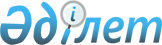 Аудандық мәслихаттың 2020 жылғы 6 қаңтардағы № 429 "2020-2022 жылдарға арналған Кеңестуы ауылдық округ бюджетін бекіту туралы" шешіміне өзгерістер енгізу туралы
					
			Мерзімі біткен
			
			
		
					Ақтөбе облысы Темір аудандық мәслихатының 2020 жылғы 27 мамырдағы № 477 шешімі. Ақтөбе облысының Әділет департаментінде 2020 жылғы 5 маусымда № 7152 болып тіркелді. Мерзімі өткендіктен қолданыс тоқтатылды
      Қазақстан Республикасының 2008 жылғы 4 желтоқсандағы Бюджет кодексінің 9–1, 109-1 баптарына, Қазақстан Республикасының 2001 жылғы 23 қаңтардағы "Қазақстан Республикасындағы жергілікті мемлекеттік басқару және өзін-өзі басқару туралы" Заңының 6 бабына сәйкес, Темір аудандық мәслихаты ШЕШІМ ҚАБЫЛДАДЫ:
      1. Аудандық мәслихаттың 2020 жылғы 6 қаңтардағы № 429 "2020-2022 жылдарға арналған Кеңестуы ауылдық округ бюджетін бекіту туралы" (нормативтік құқықтық актілерді мемлекеттік тіркеу Тізілімінде № 6745 тіркелген, 2020 жылғы 24 қаңтардағы Қазақстан Республикасы нормативтік құқықтық актілерінің электрондық түрдегі эталондық бақылау банкінде жарияланған) шешіміне келесідей өзгерістер енгізілсін:
      1 тармақта:
      1) тармақшада:
      кірістер - " 82 313" сандары "82 613" сандарымен ауыстырылсын;
      трансферттер түсімдері - "79 061" сандары "79 361" сандарымен ауыстырылсын;
      2) тармақшада:
      шығындар - "82 659,9" сандары "82 959,9" сандарымен ауыстырылсын;
      6-1 тармақта:
      "7 200" сандары "7 500" сандарымен ауыстырылсын.
      2. Көрсетілген шешімдегі 1-қосымша осы шешімдегі қосымшаға сәйкес жаңа редакцияда жазылсын.
      3. "Темір аудандық мәслихатының аппараты" мемлекеттік мекемесіне заңнамада белгіленген тәртіппен осы шешімді Ақтөбе облысының Әділет департаментінде мемлекеттік тіркеуді қамтамасыз етсін.
      4. Осы шешім 2020 жылдың 1 қаңтарынан бастап қолданысқа енгізіледі. 2020 жылға арналған Кеңестуы ауылдық округ бюджеті
					© 2012. Қазақстан Республикасы Әділет министрлігінің «Қазақстан Республикасының Заңнама және құқықтық ақпарат институты» ШЖҚ РМК
				
      Темір аудандық мәслихатының сессия төрағасы

      Б. Отарбаев

      Темір аудандық мәслихатының хатшысы

      Б. Избасов
Темір аудандық мәслихатының2020 жылғы 27 мамырдағы№ 477 шешіміне қосымшаТемір аудандық мәслихатының2020 жылғы 6 қаңтардағы№ 429 шешіміне 1-қосымша
Санаты
Сыныбы
Кші сыныбы
Атауы
Атауы
Сомасы (мың теңге)
I. Кірістер
I. Кірістер
82 613
1
Салықтық түсімдер
Салықтық түсімдер
2 942
01
Табыс салығы
Табыс салығы
500
2
Жеке табыс салығы
Жеке табыс салығы
500
04
Меншікке салынатын салықтар
Меншікке салынатын салықтар
2 442
1
Мүлiкке салынатын салықтар
Мүлiкке салынатын салықтар
188
3
Жер салығы
Жер салығы
145
4
Көлік құралдарына салынатын салық
Көлік құралдарына салынатын салық
2 109
12
Салықтық емес түсімдер
Салықтық емес түсімдер
310
01
Мемлекеттік меншіктен түсетін кірістер
Мемлекеттік меншіктен түсетін кірістер
210
5
Мемлекет меншігіндегі мүлікті жалға беруден түсетін кірістер
Мемлекет меншігіндегі мүлікті жалға беруден түсетін кірістер
210
06
Басқа да салықтық емес түсімдер
Басқа да салықтық емес түсімдер
100
1
Басқа да салықтық емес түсімдер
Басқа да салықтық емес түсімдер
100
4
Трансферттердің түсімдері
Трансферттердің түсімдері
79 361
02
Мемлекеттік басқарудың жоғары тұрған органдарынан түсетін трансферттер
Мемлекеттік басқарудың жоғары тұрған органдарынан түсетін трансферттер
79 361
3
Аудандардың (облыстық маңызы бар қаланың) бюджетінен трансферттер
Аудандардың (облыстық маңызы бар қаланың) бюджетінен трансферттер
79 361
Функкционалдық топ
Кіші функция
ББ әкімшісі
Бағдарлама
Атауы
Сомасы (мың теңге)
II. Шығындар
82 959,9
01
Жалпы сипаттағы мемлекеттiк қызметтер
25 334,9
1
Мемлекеттiк басқарудың жалпы функцияларын орындайтын өкілді, атқарушы және басқа органдар
25 334,9
124
Аудандық маңызы бар қала, ауыл, кент, ауылдық округ әкімінің аппараты
25 334,9
001
Аудандық маңызы бар қала, ауыл, кент, ауылдық округ әкімінің қызметін қамтамасыз ету жөніндегі қызметтер
24 934,9
022
Мемлекеттік органның күрделі шығыстары
400
04
Білім беру
32 660
1
Мектепке дейінгі тәрбие және оқыту
32 660
124
Аудандық маңызы бар қала, ауыл, кент, ауылдық округ әкімінің аппараты
32 660
004
Мектепке дейінгі тәрбиелеу және оқыту және мектепке дейінгі тәрбиелеу және оқыту ұйымдарында медициналық қызмет көрсетуді ұйымдастыру
32 660
07
Тұрғын үй-коммуналдық шаруашылық
22 965
3
Елді-мекендерді көркейту
22 965
124
Аудандық маңызы бар қала, ауыл, кент, ауылдық округ әкімінің аппараты
22 965
008
Елді мекендердегі көшелерді жарықтандыру
3 100
009
Елді мекендердің санитариясын қамтамасыз ету
1 665
011
Елді мекендерді абаттандыру мен көгалдандыру
18 200
13
Басқалар
2 000
 9
Басқалар
2 000
124
Аудандық маңызы бар қала, ауыл, кент, ауылдық округ әкімінің аппараты
2 000
040
Өңірлерді дамытудың 2025 жылға дейінгі мемлекеттік бағдарламасы шеңберінде өңірлерді экономикалық дамытуға жәрдемдесу бойынша шараларды іске асыруға ауылдық елді мекендерді жайластыруды шешуге арналған іс-шараларды іске асыру
2 000
III.Таза бюджеттік кредиттеу
0
Бюджеттік кредиттер
0
Санаты
Сыныбы
Кіші сыныбы
Атауы
Атауы
Сомасы (мың теңге)
5
Бюджеттік кредиттерді өтеу
Бюджеттік кредиттерді өтеу
0
01
Бюджеттік кредиттерді өтеу
Бюджеттік кредиттерді өтеу
0
1
Мемлекеттік бюджеттен берілген бюджеттік кредиттерді өтеу
Мемлекеттік бюджеттен берілген бюджеттік кредиттерді өтеу
0
Функционалдық топ
Кіші функция
ББ әкімшісі
Бағдарлама
Атауы
Сомасы (мың теңге)
IV. Қаржы активтерімен жасалатын операциялар бойынша сальдо
0
V. Бюджет тапшылығы
-346,9
VІ. Бюджет тапшылығын қаржыландыру
346,9
Санаты
Сыныбы
Кіші сыныбы
Атауы
Атауы
Сомасы (мың теңге)
8
Бюджет қаражатының пайдаланылатын қалдықтары
Бюджет қаражатының пайдаланылатын қалдықтары
346,9
01
Бюджет қаражаты қалдықтары
Бюджет қаражаты қалдықтары
346,9
1
Бюджет қаражатының бос қалдықтары
Бюджет қаражатының бос қалдықтары
346,9